The City School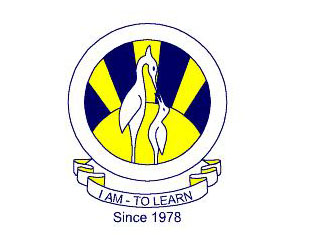  North Nazimabad Boys Campus Worksheet#2Biology class 9Q.1. (a) Explain how xylem is suited to its functions in a plant. (b) Suggest why some insects that are parasitic on plants obtain their food from the phloem, rather than from the xylem.Q.2. (a) Explain how the lungs are provided with a continuous supply of clean, atmospheric air.  (b) Describe and explain what might happen to a person’s breathing as they climb up a mountain. 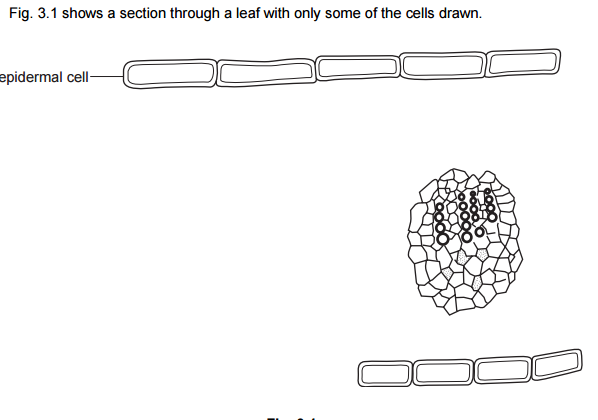 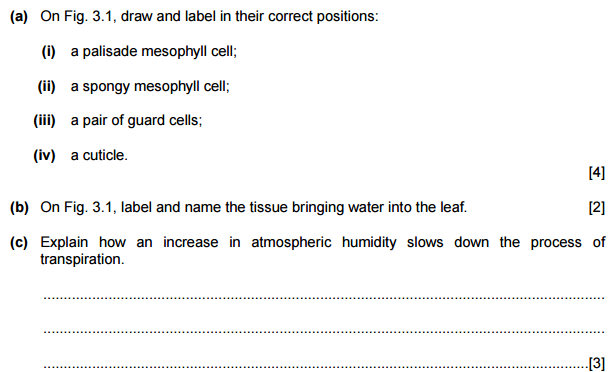 